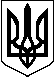 Лисичанська міська радаСЬОМОГО скликаннясорокова сесіяр і ш е н н я21.12.2017  р.		               м. Лисичанськ			         № 40/567	 Про виділення коштів на фінансовупідтримку КП ЛМР «Електроавтотранс»В зв’язку з наявністю економії коштів для залучення безробітних осіб у громадських роботах в 2017 році, виділених для КП ЛМР «Електроавтотранс», з метою ефективного використання виділених бюджетних асигнувань та  забезпечення безперебійного надання послуг з перевезення пасажирів міським електротранспортом, керуючись п.23 ч.1 ст.26 Закону України «Про місцеве самоврядування в Україні», міська радаВИРІШИЛА:1. Виділити з місцевого бюджету кошти на фінансову підтримку КП ЛМР «Електроавтотранс» в сумі 47309 (сорок сім тисяч триста дев’ять) грн. шляхом перерозподілу зекономлених коштів.2. Головному розпоряднику коштів – управлінню з виконання політики Лисичанської міської ради в галузі житлово-комунального господарства              (Сахань В.Г.) направити на фінансову підтримку КП ЛМР «Електроавтотранс» кошти в сумі 47309 (сорок сім тисяч триста дев’ять) грн. за рахунок економії, що утворилася в результаті організації комунальним підприємством ЛМР «Електроавтотранс» громадських робіт.3. КП ЛМР «Електроавтотранс» (Крепак В.С.) направити виділені кошти на оплату праці працівників підприємства КП ЛМР «Електроавтотранс» пов’язаних з наданням послуг з перевезення електричним транспортом.4. Дане рішення підлягає оприлюдненню.5. Контроль за виконанням цього рішення покласти на заступника міського голови Якимчука А.П. та на постійну комісію з питань бюджету, фінансів та економічного розвитку.Міський голова		С.І.ШИЛІН